LAPORAN TUGAS AKHIRRANCANG BANGUN ALAT INJEKSI PUPUK GRANUL SEDERHANADiajukan untuk memenuhi salah satu syarat kelulusan program studi S I di Universitas pasundanDisusun oleh :MELLATI ANGGA KD.S07.30.30022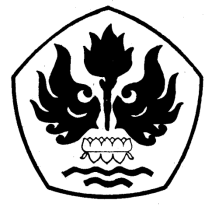 JURUSAN TEKNIK MESINFAKULTAS TEKNIKUNIVERSITAS PASUNDANBANDUNG2011